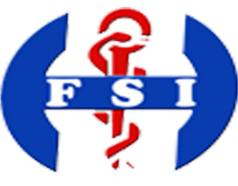 وزارة الـــداخــلــيـــةمستشفى قوات الأمن الداخلي بالمرسىإعلان طلب عروض وفقا للإجراءات المبسطة عدد 43/2022  لإقتناء مواد تعقيم لفائدة مستشفى قوات الأمن الداخلي بالمرسى بعنوان سنة 2022  يعتزم مستشفى قوات الأمن الداخلي بالمرسى إعلان طلب عروض وفقا للإجراءات المبسطة لاقتناء مواد تعقيم لفائدة مستشفى قوات الأمن الداخلي بالمرسى خلال سنة 2022 فعلى الراغبين في المشاركة تحميل كراس الشروط مجانا على منظومة الشراء العمومي على الخط  تونبس (www.tuneps.tn)  .منهجية تقييم العروض : يتم تقييم العروض فصلا فصلا وإسنادها لصاحب العرض المالي الأقل ثمنا والمطابق عرضه للخاصيات الفنية الدنيا المذكورة بكراس الشروط الفنية.كيفية تقديم العروض وشروط قبولها: يتم إرسال العروض الفنية والمالية وجوبا عبر منظومة الشراء العمومي على الخط تونبس (www.tuneps.tn)  بإستثناء الضمان الوقتي ونظير من السجل التجاري يتمّ إرسالها عن طريق البريد مضمون الوصول أو البريد السريع أويسلم مباشرة بمكتب الضبط بمستشفى قوات الأمن الداخلي بالمرسى نهج محمد الطاهر بن عاشور – المرسى 2070 خلال التوقيت الإداري مقابل وصل إستلام ويتم تضمينه بظرف مغلق يحمل عبارة:" لا يــفــتــح " طلب عروض وفقا للإجراءات المبسطة عدد 43/2022 لاقتناء مواد تعقيم لفائدة مستشفى قوات الأمن الداخلي بالمرسى*يتكون العرض من : الضمان الوقتي / الوثائق الإدارية / العرض الفني / العرض المالي/ / الملاحقالضمان الوقتي: ضمانا بنكيا وقتيا بمبلغ خمسة مائة دينار (1.000.000د) صالح لمدة 120 يوما بداية من اليوم الموالي لآخر أجل لقبول العروض والصكوك غير مقبولة مفصل كالـآتي:*كيفية وآجال تقديم العروض : يغلق آليا باب الترشحات للمشاركة في طلب العروض عبر منظومة الشراء العمومي على الخط يوم الجمعة 06 ماي 2022 على الساعة العاشرة صباحا.*ملاحظة : يبقى العارض ملزما بعرضه لمدة مائة وعشرون يوما (120يوم) بداية من اليوم الموالي لآخر أجل لقبول العروض.*فتح العروض : جلسة فتح العروض علنية بحضور ممثلي الشركات أو من ينوبهم مصحوبين ببطاقة التعريف الوطنية وتفويض قانوني وذلك يوم الجمعة 06 ماي 2022 على الساعة العاشرة والنصف صباحا بمقر إدارة المستشفى ويتم فتح العروض الواردة عبر منظومة الشراء على الخط بالتوازي مع العروض الواردة عن طريق مكتب الضبط.*حالات الإقصاء : يتم وجوبا إقصاء كل عرض لا يحترم موضوع وأجل طلب العروض ولا يحتوي على الضمان الوقتي.*ملاحظة : لمزيد الإرشادات حول كيفية التسجيل وإستغلال منظومة تونيبس يمكن الإتصال بمركز النداء التابع لوحدة الشراءات العمومي على الخط على الرقم 71.130.340 الفاكس 70.130.342 أو عبر البريد الإلكتروني tuneps@pm.gov.tn